	NOTICE OF PUBLIC HEARINGS	CITY OF JOHNSON CITY, TENNESSEE	2018-19 COMMUNITY DEVELOPMENT BLOCK GRANT & HOME PROGRAMSAVISO DE AUDIENCIAS PÚBLICASCIUDAD DE JOHNSON CITY, TENNESSEE2018-19 PROGRAMA DE BLOQUE DE DESARROLLO DE LA COMUNIDADTHIS NOTICE IS TO INFORM THE CITIZENS OF JOHNSON CITY AND WASHINGTON COUNTY OF A PUBLIC HEARING FOR THE CDBG ONE-YEAR ACTION PLAN.  THE PUBLIC HEARING WILL BE HELD AT THE MEMORIAL PARK COMMUNITY CENTER ACTIVITY ROOM, 501 BERT STREET, ON THURSDAY, APRIL 5, 2018, AT 10:00 A.M. A 30-DAY COMMENT PERIOD WILL RUN FROM APRIL 5, 2018 THROUGH MAY 4, 2018.    THE CDBG PROGRAM ACTIVITIES MUST MEET AT LEAST ONE NATIONAL OBJECTIVE AS FOLLOWS:A.	PROVIDE BENEFIT TO LOW AND MODERATE INCOME FAMILIESB.	AID IN THE PREVENTION OR ELIMINATION OF SLUMS AND BLIGHTC.	ADDRESS OTHER COMMUNITY DEVELOPMENT NEEDS HAVING A PARTICULAR URGENCY BECAUSE IT POSES A SERIOUS OR IMMEDIATE THREAT TO THE HEALTH OR WELFARE OF THE COMMUNITY AND WHERE THERE ARE NO OTHER FINANCIAL RESOURCES AVAILABLE.THE HOME INVESTMENT PARTNERSHIPS PROGRAM IS AUTHORIZED TO STRENGTHEN PUBLIC-PRIVATE PARTNERSHIPS AND TO EXPAND THE SUPPLY OF DECENT, SAFE, SANITARY AND AFFORDABLE HOUSING FOR VERY LOW-INCOME AND LOW-INCOME FAMILIES.THESE ARE PROJECTIONS AS HUD HAS NOT PUBLISHED ALLOCATIONS FOR 2018-19 FUNDING CYCLE:JOHNSON CITY, TN CDBG	HOUSING PROGRAM ADMINISTRATION - $65,000	COMMUNITY PLANNING AND DEVELOPMENT - $91,000	HOMEOWNER REHABILITAION/RECONSTRUCTION PROGRAM – $350,000	NON-PROFIT MULTI FAMILY RENTAL HOUSING REHABILITATION - $45,000	FINANCIAL AND EDUCATIONAL COUNSELING FOR LOW INCOME HOUSEHOLDS - $102,000	NON-PROFIT HOMEOWNERSHIP REHABILITATION AND RECONSTRUCTION - $193,000	PUBLIC FACILITIES AND IMPROVEMENTS - $50,000	TOTAL - $896,000**INCLUDES $435,821 OF PROJECTED FY 2017-18 CDBG CARRYOVER FUNDING.HOME CONSORTIUM, JOHNSON CITY, TN CDBG, $166,158.31 	DOWNPAYMENT ASSISTANCE FOR HOMEOWNERSHIP PROGRAM - $17,000.00	HOMEOWNER REHABILITATION/ RECONSTRUCTION PROGRAM - $149,158.31	*CARRYOVER FUNDS FOR HOMEOWNERSHIP PROGRAM - $49,140.00	*CARRYOVER FUNDS FOR HOMEOWNER REHABILITATION/ RECONSTRUCTION - $150,534.71	*TOTAL AMOUNT OF $365,833.02 INCLUDES CARRYOVER FUNDSIF FINAL FUNDING AMOUNT FROM HUD DIFFERS FROM THE ABOVE, THE CHANGE IN CDBG FUNDS WILL EITHER ADD TO OR BE SUBTRACTED FROM THE HOUSING REHABILITATION CATEGORY.  ANY CHANGE IN HOME FUNDS WILL AFFECT THE MEMBERS OF THE CONSORTIUM ON THEIR AGREED UPON PERCENTAGE BASIS.COPIES OF THE DRAFT ACTION PLAN WILL BE AVAILABLE AT THE COMMUNITY DEVELOPMENT OFFICE IN THE CITY’S MUNICIPAL AND SAFETY BUILDING, 601 E. MAIN ST, THE MAIN OFFICE OF THE JOHNSON CITY HOUSING AUTHORITY, 901 PARDEE ST, JOHNSON CITY PUBLIC LIBRARY, 103 S. ROAN ST, CARVER PARK AND RECREATION CENTER, 322 W. WATAUGE AVE, ST. AND ONLINE AT WWW.JOHNSONCITYTN.ORG AND WWW.JCHOUSING.ORG .SUBMIT COMMENTS TO ADAM WILLIAMS, COMMUNITY DEVELOPMENT/ INSPECTIONS MANAGER, JOHNSON CITY HOUSING AUTHORITY, 901 PARDEE ST., JOHNSON CITY, TN 37601 OR BY CALLING (423) 232-4784.  PERSONS REQUIRING SPECIAL ASSISTANCE DUE TO MOBILITY OR HEARING IMPAIRMENTS OR INDIVIDUALS NEEDING INTERPRETATION MAY CONTACT MR. WILLIAMS THREE DAYS IN ADVANCE.  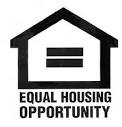 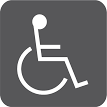 PUBLISH:  ASAPBILL:	JOHNSON CITY HOUSING AUTHORITY, JOHNSON CITY, TN, P.O. Box 59, Johnson City, TN 37605